Муниципальное учреждение«Отдел образования администрации Борисовского района»ПРИКАЗ«05» апреля  .                                                                                №135О проведении общешкольных родительских собраний«Введение  федерального государственного образовательного стандарта начального общего образования»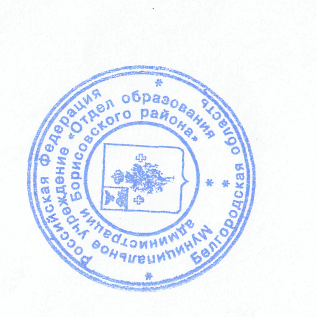             В целях информирования родителей о введении федерального государственного образовательного стандарта начального общего образования, в соответствие с дорожной картой введения федерального государственного образовательного стандарта начального общего образования  в Борисовском районе  ПРИКАЗЫВАЮ:Провести с 11 по 21 мая 2010 года общешкольные родительские собрания «Введение  федерального государственного образовательного стандарта начального общего образования».Утвердить состав групп, осуществляющих проведение собраний (приложение №1)Утвердить график проведения  общешкольных родительских собраний (приложение №2).Руководителям муниципальных общеобразовательных учреждений : - в срок до 6 мая 2010 года согласовать   время проведения собрания с главным специалистом МУ "Отдел образования администрации Борисовского района" Оробинской И.Н.,      - информировать  родителей о дате и времени проведения   родительского собрания,     -обеспечить технические условия для проведения собрания.Контроль за исполнением настоящего приказа возложить на заместителя начальника МУ "Отдел образования администрации Борисовского района"  Кальницкую Г.Л.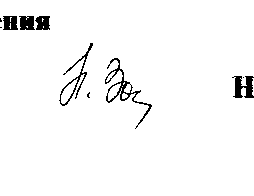 Начальник МУ «Отдел образования администрации Борисовского района»                                       Н.ЗолотареваПриложение №1к приказу МУ "Отдел образования администрации Борисовского района" от «05» апреля 2010 года №135Состав рабочей группыпо проведению общешкольных родительских собраний«Введение  федерального государственного образовательногостандарта начального общего образования»Приложение №2к приказу МУ "Отдел образования администрации Борисовского района" от «05» апреля 2010 года №135Графикпроведения общешкольных родительских собраний«Введение  федерального государственного образовательногостандарта начального общего образования»1Золотарева Н.В.Начальник МУ "Отдел образования администрации Борисовского района" 2Нетеча Н.И.Заведующая информационно – методическим кабинетом 3Оробинская И.Н.Главный специалист МУ "Отдел образования администрации Борисовского района" 4Сиротенко М.П.Методист информационно – методического кабинета, тьютор введения ФГОС на территории района№ п/пНаименование МОУДата  проведения1Борисовская СОШ №1 имени А.М.Рудого10 мая2Борисовская СОШ №211 мая3Борисовская СОШ имени Кирова12 мая4Борисовская СОШ №412 мая5Березовская СОШ имени С.Н.Климова13 мая6Грузсчанская СОШ13 мая7Крюковская СОШ18 мая8Новоборисовская СОШ имени Сырового А.В.14 мая9Октябрьскоготнянская СОШ17 мая10Стригуновская СОШ20 мая11Хотмыжская СОШ14 мая12Байцуровская ООШ19 мая13Краснокутская ООШ17 мая14Акулиновская НОШ14 мая15Богунгороднянская НОШ19 мая16Борисовская начальная школа – детский сад «Ягодка»18 мая